МИНОБРНАУКИ РОССИИАСТРАХАНСКИЙ ГОСУДАРСТВЕННЫЙ УНИВЕРСИТЕТПРОГРАММА ГОСУДАРСТВЕННОЙ ИТОГОВОЙ АТТЕСТАЦИИАстрахань – 2020ЦЕЛИ И ЗАДАЧИ ГОСУДАРСТВЕННОЙ ИТОГОВОЙ АТТЕСТАЦИИ1.1. Цель государственной итоговой аттестации – определение соответствия результатов освоения обучающимися основных профессиональных образовательных программ (далее – ОПОП) соответствующим требованиям федерального государственного образовательного стандарта по направлению подготовки 20.06.01 «Техносферная безопасность» (направленность (профиль) «Безопасность в чрезвычайных ситуациях» (биологические науки)1.2. Задачи государственной итоговой аттестации:проверка уровня сформированности компетенций, определенных образовательным стандартом и ОПОП; принятие решения о присвоении квалификации по результатам государственной итоговой аттестации (ГИА) и выдаче документа об образовании и о квалификации;разработка рекомендаций, направленных на совершенствование подготовки аспирантов по ОПОП.В рамках проведения ГИА проверяется степень освоения выпускником следующих компетенций: универсальными компетенциями:способностью к критическому анализу и оценке современных научных достижений, генерированию новых идей при решении исследовательских и практических задач, в том числе в междисциплинарных областях (УК-1); способностью проектировать и осуществлять комплексные исследования, в том числе междисциплинарные, на основе целостного системного научного мировоззрения с использованием знаний в области истории и философии науки (УК-2); готовностью участвовать в работе российских и международных исследовательских коллективов по решению научных и научно-образовательных задач (УК-3); готовностью использовать современные методы и технологии научной коммуникации на государственном и иностранном языках (УК-4); способностью следовать этическим нормам в профессиональной деятельности (УК- 5);  способностью планировать и решать задачи собственного профессионального и личностного развития (УК-6). общепрофессиональными компетенциями:владением методологией теоретических и экспериментальных исследований в сфере и по проблемам обеспечения экологической и промышленной безопасности, мониторинга и контроля среды обитания человека (ОПК-1); владением культурой научного исследования человекоразмерных систем на основе использования принципов синергетики и трансдисциплинарных технологий, в том числе с использованием новейших информационно-коммуникационных технологий и геоинформационных систем (ОПК-2); способностью к разработке методов исследования и их применению в самостоятельной научно-исследовательской работе в сфере обеспечения безопасности с учетом правил соблюдения авторских прав (ОПК-3); готовностью организовать работу исследовательского коллектива в сфере обеспечения экологической и промышленной безопасности, безопасности труда, защиты в чрезвычайных ситуациях, по проблемам прогнозирования рисков и новых технологий мониторинга техногенных опасностей (ОПК-4); готовностью к преподавательской деятельности по основным образовательным программам высшего образования (ОПК-5). профессиональными компетенциями:- способность к самостоятельной постановке и решению сложных теоретических и прикладных задач по обеспечению безопасности в чрезвычайных ситуациях, совершенствование системы мониторинга и навыков прогнозирования ЧС, разработка  автоматизированных информационно-управляющих технологий (ПК-1);− владение законодательными и нормативными требованиями по обеспечению безопасности, умение ориентироваться в разнообразии методологических подходов в области надзора и контроля в сфере безопасности и охраны окружающей среды (ПК-2);− разработка научных основ организации и технологии ведения аварийно-спасательных работ, исследование особенностей технологий ведения аварийно-спасательных и других неотложных работ при различных видах чрезвычайных ситуаций (ПК-3);- готовность анализировать механизмы медико-биологического взаимодействия человека с факторами среды обитания, направленные на повышение безопасности и устойчивости современных производств с учетом мировых тенденций (ПК-4).- способностью методически обеспечить педагогический процесс по образовательным программам высшего образования (ПК-5)ОБЩИЕ ПОЛОЖЕНИЯФормы проведения государственной итоговой аттестации:	  - представление научного доклада об основных результатах подготовленной научно-квалификационной работы (диссертации), оформленной в соответствии с требованиями, установленными Минобрнауки Российской Федерации; - подготовка к сдаче и сдача государственного экзамена Объем и сроки проведения государственной итоговой аттестацииОбъем ГИА – 9 зачетных единиц, в том числе:  - 6 зачетных единиц – для представления научного доклада об основных результатах подготовленной научно-квалификационной работы (диссертации), оформленной в соответствии с требованиями, установленными Минобрнауки Российской Федерации (далее – научный доклад); -  3 зачетных единиц – для подготовки к сдаче и сдачи государственного экзамена (далее – государственный экзамен).Сроки проведения ГИА: с 39 по 44 неделю 5 курса (итого 6 недель).Допуск к государственной итоговой аттестацииЭлектронно-библиотечная система (ЭБС) ООО «Политехресурс» «Консультант студента»www.studentlibrary.ru. Электронная библиотечная система IPRbooks. www.iprbookshop.ru  К ГИА допускается аспирант, не имеющий академической задолженности и в полном объеме выполнивший учебный план или индивидуальный учебный план по соответствующей образовательной программе высшего образования.Обучающийся, не прошедший одно государственное аттестационное испытание по уважительной причине, допускается к сдаче следующего государственного аттестационного испытания (при его наличии).ФОНД ОЦЕНОЧНЫХ СРЕДСТВ ДЛЯ ГОСУДАРСТВЕННОЙ ИТОГОВОЙ АТТЕСТАЦИИ          3.1. Фонд оценочных средств для научного доклада3.1.1. Требования к результатам обученияВ процессе подготовки научного доклада, а также в ходе процедуры представления научного доклада формируются и проверяются следующие компетенции: универсальные, общепрофессиональные и профессиональные:универсальными компетенциями:УК-1 способностью к критическому анализу и оценке современных научных достижений, генерированию новых идей при решении исследовательских и практических задач, в том числе в междисциплинарных областяхУК -2 способностью проектировать и осуществлять комплексные исследования, в том числе междисциплинарные, на основе целостного системного научного мировоззрения с использованием знаний в области истории и философии науки УК-3 готовностью участвовать в работе российских и международных исследовательских коллективов по решению научных и научно-образовательных задач УК-4 готовностью использовать современные методы и технологии научной коммуникации на государственном и иностранном языках УК -5 способностью следовать этическим нормам в профессиональной деятельности УК -6 способностью планировать и решать задачи собственного профессионального и личностного развития.общепрофессиональными компетенциями:ОПК-1 владением методологией теоретических и экспериментальных исследований в сфере и по проблемам обеспечения экологической и промышленной безопасности, мониторинга и контроля среды обитания человека ОПК-2 владением культурой научного исследования человекоразмерных систем на основе использования принципов синергетики и трансдисциплинарных технологий, в том числе с использованием новейших информационно-коммуникационных технологий и геоинформационных систем ОПК-3 способностью к разработке методов исследования и их применению в самостоятельной научно-исследовательской работе в сфере обеспечения безопасности с учетом правил соблюдения авторских прав ОПК-4  готовностью организовать работу исследовательского коллектива в сфере обеспечения экологической и промышленной безопасности, безопасности труда, защиты в чрезвычайных ситуациях, по проблемам прогнозирования рисков и новых технологий мониторинга техногенных опасностей ОПК-5 готовностью к преподавательской деятельности по основным образовательным программам высшего образования. профессиональными компетенциями:ПК-1 способность к самостоятельной постановке и решению сложных теоретических и прикладных задач по обеспечению безопасности в чрезвычайных ситуациях, совершенствование системы мониторинга и навыков прогнозирования ЧС, разработка  автоматизированных информационно-управляющих технологий ПК-2 владение законодательными и нормативными требованиями по обеспечению безопасности, умение ориентироваться в разнообразии методологических подходов в области надзора и контроля в сфере безопасности и охраны окружающей среды ПК-3 разработка научных основ организации и технологии ведения аварийно-спасательных работ, исследование особенностей технологий ведения аварийно-спасательных и других неотложных работ при различных видах чрезвычайных ситуаций ПК -4 готовность анализировать механизмы медико-биологического взаимодействия человека с факторами среды обитания, направленные на повышение безопасности и устойчивости современных производств с учетом мировых тенденций ПК-5 способностью методически обеспечить педагогический процесс по образовательным программам высшего образования.3.1.2. Примерный перечень тем научно-квалификационных работ (диссертаций) и порядок их утверждения:Тематика научно-квалификационных работ определяется в соответствии с паспортом специальности 05.26.02 «Безопасность жизнедеятельности в чрезвычайных ситуациях».Содержанием специальности 05.26.02 «Безопасность жизнедеятельности в чрезвычайных ситуациях является область биологической науки которая рассматривает  область науки и техники, изучающая закономерности возникновения, проявления и развития чрезвычайных ситуаций природного, техногенного, биолого-социального и военного характера на предприятиях промышленности, строительства и на транспорте, разрабатывающая научно обоснованные стратегические, тактические, технологические и технические мероприятия для предотвращения и минимизации последствий чрезвычайных ситуаций.Области исследований:Области исследования определены с учетом дифференциации по отраслям и видам профессиональной деятельности.Формирование и механизмы обеспечения национальной безопасности Российской ФедерацииГосударственная политика Российской Федерации в сфере обеспечения информационной безопасности: основные направления и механизмы реализации в регионеМониторинг и управление в чрезвычайных ситуациях в регионе (на примере Астраханской области)Анализ риска в обеспечении безопасности человека в чрезвычайных ситуацияхОценка и прогнозирование функционального состояния работников опасных производствУправление профессиональным риском в чрезвычайных ситуацияхСовершенствование системы управления охраной труда.Безопасность персонала на автозаправочных станцияхПроизводственная безопасность нефтяной платформыБезопасность сооружений водопровода и канализацийЭкологическая безопасность предприятий воднотранспортной инфраструктурыОпасность предприятий химической отрасли (на примере Астраханской области)Медико-биологические особенности адаптации организма человека к условиям окружающей среды Утилизация химического оружия и его воздействие на окружающую средуАнализ проявления природно - очаговых заболеваний в Астраханской областиОбеспечение электробезопасности на предприятиях железнодорожного транспортаНесоблюдение техники безопасности в морских торговых портах Астраханской областиШумовое загрязнение в агломерациях ( на примере г.Астрахани)Охрана труда на железнодорожном транспортеОпасные природные явления на территории Астраханской области и защита от нихРазработка системы управления безопасностью жизнедеятельности Проведение организационно-управленческих мероприятий по повышению техносферной безопасности;Экспертиза безопасности проекта реконструкции цеха по производству пластмассовых изделий.Разработка системы управления безопасностью на предприятии и ее информационное обеспечение.Инструментальное и расчетное исследование источников опасности в Астраханском регионеАнализ и расчет уровня техногенного риска технических объектов Астраханской областиУтверждение темы выпускной квалификационной работы аспиранта осуществляется приказом ректора на основании решения ученого совета факультета, за которым закреплена кафедра, проводящая подготовку аспирантов. Срок подготовки обоснования и утверждения темы НКР аспиранта на заседании ученого совета факультета не должен превышать 3 месяцев с момента зачисления в аспирантуру.Определение темы научно-квалификационной работы (НКР) аспирант осуществляет совместно с научным руководителем в соответствии с направленностью (профилем) образовательной программы подготовки кадров высшей квалификации.Перечень документов, необходимых для процедуры утверждения темы выпускной квалификационной работы на ученом совете факультета: 1. Обоснование темы НКР аспиранта.  2. Развернутый план НКР. 3. Календарный план выполнения НКР.4. Выписка из протокола заседания кафедры.3.1.3. Требования к научному докладу:         Научный доклад представляет собой изложение аспирантом основных идей и выводов диссертации, в котором он показывает свой вклад в проведенное исследование, степень новизны и практическую значимость приведенных результатов исследований. (приложение 1).В тексте научного доклада, объемом до 1,5 авторского листа  (до 24 страниц, междустрочный интервал – 1,5) приводятся сведения об организации, в которой подготовлен научный доклад, о рецензентах, о научном руководителе, список публикаций автора научного доклада, в которых отражены основные научные результаты научно-квалификационной работы (диссертации). Решение о представлении научного доклада государственной экзаменационной комиссии выносится исключительно кафедрой, на которой выполнялась подготовка научного доклада.	Научно-квалификационная  работа должна быть написана аспирантом самостоятельно, обладать внутренним единством, содержать новые научные результаты и положения, выдвигаемые для публичной защиты. Предложенные аспирантом решения должны быть аргументированы и оценены по сравнению с другими известными решениями.Результатом научного исследования должна быть научно- исследовательская работа, в которой содержится решение задачи, имеющей существенное значение для соответствующей отрасли знаний, либо изложены научно обоснованные технические, технологические или иные решения и разработки, имеющие существенное значение для развития науки.В научном исследовании, имеющем прикладной характер, должны приводиться сведения о практическом использовании полученных автором научных результатов, а в научном исследовании, имеющем теоретический характер, - рекомендации по использованию научных выводов.Основные научные результаты научно-квалификационной работы должны быть опубликованы в рецензируемых научных изданиях и журналах (не менее двух публикаций).Научно-квалификационная работа представляет собой защиту результатов научно-исследовательской деятельности, выполненной обучающимся, в виде научного доклада, демонстрирующую степень готовности выпускника к ведению профессиональной научно-педагогической деятельности. Научно-квалификационная работа имеет следующую структуру: - титульный лист; - оглавление (содержание); - введение; - основной текст (главы, параграфы); - заключение; - список литературы; - приложения. Оглавление (содержание) включает перечисление всех частей работы с указанием страницы начала каждой части. Введение, как правило, – короткий раздел объемом 6 – 10 страниц. И состоит из следующих подразделов:Актуальность исследования (которая включает описание теоретических и практических предпосылок, формулировку противоречий).Проблема исследования.Тема исследования.Объект исследования.Предмет исследования.Цель исследования.Гипотеза исследования.Задачи исследования.Методологическая основа исследования.Теоретическая основа исследования. Методы исследования. База исследования.Основные этапы исследования.Достоверность и обоснованность полученных результатов.Основные результаты исследования, их научная новизна.Теоретическая значимость результатов исследования.Практическая ценность результатов исследования.Положения, выносимые на защиту.Апробация результатов исследования.Внедрение результатов исследования.Структура и объем ВКР.Название каждого подраздела выносится в отдельный подзаголовок.Основной текст работы состоит из глав и параграфов, количество которых определяется спецификой работы. Объем основного текста составляет примерно от 80% до 90% от общего объема работы (без учета приложений). В 1 главе основного текста обычно дается обзор источников соответствующей отечественной и зарубежной литературы с анализом авторских концепций по исследуемой проблеме. В работах, представляющих теоретическое исследование, следует описать историю развития вопроса, раскрыть понятие и сущность изучаемого явления, рассмотреть существующие методические подходы к анализу данной проблемы и др. Рекомендуется остановиться на тенденциях развития тех или иных процессов, рассмотреть дискуссионные вопросы по теме. Текст НКР не должен пересказывать существующие в научной литературе точки зрения, а свидетельствовать, что ее автор творчески их осмыслил и проанализировал. В работе следует обосновать почему автор придерживается той или иной концепции и аргументировать научную и практическую ценность результатов исследования. Во 2 главе следует представить характеристику объекта исследования, провести экономический, финансовый, статистический и иной анализ собранного материала в рамках избранной темы. Проводятся практические исследования с помощью тех или иных методов и методик, выбор которых обоснован. В 3 главе даются рекомендации к практическому применению полученных результатов и обосновывается их эффективность. Таблицы и графики могут быть включены как в основную часть работы, так и в приложения (при большом их объеме). Изложение содержания работы должно быть строго логичным. Следует обратить внимание на переход от одной главы к другой. Объем всех глав НКР должен быть примерно равным. Особое значение должно придаваться ссылкам на использованные литературные источники. В теоретическом обзоре 1-й главы допустимо использовать любое количество цитат и заимствований текста, при условии обязательной ссылки на источник заимствования, который должен быть легко проверяем и, как правило, представлять авторитетное в научном мире, мнение. Все ссылки на источники обязательно должны быть правильно оформлены, т.е. в соответствии с правилами оформления ссылок. Как правило, это инициалы и фамилия автора, наименование работы, номер тома (если есть), город в котором издана работа (кроме журналов), наименование издательского органа, год (и/или номер) выпуска, страница, с которой была взята информация и т.д. Каждая глава выпускной квалификационной работы должна заканчиваться выводами (не более 1 стр). Текст каждого раздела работы следует начинать с нового листа. Заключение ВКР – часть научной работы, в которой показывается, из каких основных предпосылок и каких вспомогательных результатов следует основной результат. Содержит также перечень наиболее интересных и важных выводов, вытекающих из результатов и общего содержания работы. В заключении не следует приводить результаты, которые не были обоснованы в содержании работы, или выводы, не следующие из этого содержания, не надо вдаваться в подробные разъяснения и обоснования каких-либо положений. Заключение должно быть кратким. Объем заключения от 3 до 6 страниц. Раздел «Заключение», как правило, должен содержать два подраздела: «Основные научные результаты научного исследования» и «Рекомендации по практическому использованию результатов».В первом подразделе дается краткое изложение сущности научных результатов ВКР. В этом подразделе формулировка отличительных признаков новых научных результатов может быть представлена более подробно, чем в положениях, выносимых на защиту. В нем приводятся не только основные результаты, обладающие научной новизной, но и другие результаты (например, предложенные методики, созданные экспериментальные установки и другое), дополнительно характеризующие квалификацию аспиранта.Во втором подразделе обсуждаются возможности практического применения полученных результатов. В нем же могут быть обсуждены перспективы дальнейшего развития данного научного направления. При наличии актов, справок об использовании (внедрении) полученных результатов, авторских свидетельств, патентов, других материалов, относящихся к объектам интеллектуальной собственности, зарегистрированным в установленном порядке, в соответствующих пунктах этого подраздела следует делать ссылки на эти документы.Библиографический список (список литературы) включает источники и литературу, которыми пользовался автор при изучении темы и написании выпускной квалификационной работы. Список литературы должен содержать не менее 60 литературных источников, в том числе не менее 30% периодических изданий. Приветствуется использование научной литературы на иностранных языках, но в объеме не более 10% (если выпускная квалификационная работа не связана с изучением иностранных языков или зарубежного опыта). Печатные источники информации должны составлять большую часть библиографического списка (не менее 70%).Процедура представления научного доклада:Научно-квалификационная  работа должна быть представлена в виде специально подготовленной рукописи, которая должна содержать титульный лист, введение с указанием актуальности темы, целей и задач, характеристики основных источников и научной литературы, определением методик и материала, использованных в научно-исследовательской работе; основную часть (которая может делиться на параграфы и главы), заключение, содержащее выводы и определяющее дальнейшие перспективы работы, библиографический список. Оформление научно-квалификационной работы должно соответствовать требованиям, устанавливаемым федеральным государственным образовательным стандартом.Университет обеспечивает ознакомление обучающегося с отзывом и рецензией (рецензиями) не позднее чем за 7 календарных дней до представления научного доклада об основных результатах подготовленной научно-квалификационной работы.        Экспертиза научных докладов на наличие заимствований в системе «Антиплагиат» осуществляется в отделе аспирантуры. Итоговый отчет проверки текста выдается автору в распечатанном виде, заверенный подписью начальника отдела аспирантуры. Текст научного доклада после проверки на объем заимствования размещается Научной библиотекой университета в электронно-библиотечной системе (ЭБС). Не позднее, чем за 5 дней до дня представления научного доклада, указанная работа, отзыв научного руководителя, рецензии, итоговый отчет системы автоматизированной проверки текстов на наличие заимствований передаются в государственную экзаменационную комиссию.Председателем государственной экзаменационной комиссии назначается лицо, не работающие в данной организации, имеющее ученую степень доктора наук по научной специальности, соответствующей направленности образовательной программы обучающегося. В состав государственной экзаменационной комиссии включаются не менее 6 научно-педагогических работников, относящихся к профессорско-преподавательскому составу, имеющих ученую степень по отрасли науки, соответствующей направлению подготовкиобучающегося, из них не менее трех - по соответствующей научной специальности (научным специальностям). Среди членов государственной экзаменационной комиссии должно быть не менее двух докторов наук, один из которых должен иметь ученое звание профессора, а также не менее одного доцента, участвующих в реализации образовательной программы по соответствующему направлению подготовки.Методические материалы, определяющие процедуру оценивания результатов подготовки и представления научного доклада После завершения подготовки обучающимся научно-квалификационной работы его научный руководитель дает письменный отзыв о выполненной научно-квалификационной работе (далее – отзыв).Научно-квалификационные работы подлежат внутреннему и внешнему рецензированию. Рецензенты не позднее, чем за 10 дней до дня представления научного доклада об основных результатах подготовленной научно-квалификационной работы, проводят анализ и представляют письменные рецензии на указанную работу (далее – рецензия).Для проведения внутреннего рецензирования научно-квалификационной работы структурным подразделением, в котором выполнялась указанная работа, назначаются два рецензента из числа научно-педагогических работников по месту выполнения работы, имеющих ученые степени по научной специальности (научным специальностям), соответствующей теме научно-квалификационной работы. Структурное подразделение, где выполнялась научно-квалификационная работа, обеспечивает проведение внешнего рецензирования научно-квалификационной работы. Внешние рецензенты назначаются из числа компетентных в соответствующей отрасли науки ученых, имеющих публикации в соответствующей сфере исследования. Назначаются два рецензента, из которых один должен быть доктором наук, а другой доктором или кандидатом наук.Тексты научных докладов, за исключением текстов научных докладов, содержащих сведения, составляющие государственную тайну, размещаются университетом в электронно-библиотечной системе АГУ и проверяются на объем заимствования. Порядок проведения экспертизы в системе «Антиплагиат» на предмет некорректных заимствований без ссылки на автора или источник заимствования распространяется на аспирантов университета. Экспертиза научных докладов в системе «Антиплагиат» осуществляется в отделе аспирантуры. Заверенный подписью начальника аспирантуры итоговый отчет системы автоматизированной проверки текстов на наличие заимствований выдается автору в распечатанном виде. Итоговая оценка оригинальности текста научного доклада определяется в системе «Антиплагиат» и закрепляется на уровне не менее 80%.Доступ лиц к текстам научных докладов должен быть обеспечен в соответствии с законодательством Российской Федерации с учетом изъятия производственных, технических, экономических, организационных и других сведений, в том числе о результатах интеллектуальной деятельности в научно-технической сфере, о способах осуществления профессиональной деятельности, которые имеют действительную или потенциальную коммерческую ценность в силу неизвестности их третьим лицам, в соответствии с решением правообладателя.Заседания комиссий проводятся председателями комиссий. Решения комиссий принимаются большинством голосов лиц, входящих в состав комиссий и участвующих в заседании. При равном числе голосов председатель обладает правом решающего голоса. Решения, принятые комиссиями, оформляются протоколами.В протоколе заседания государственной экзаменационной комиссии по приему государственного аттестационного испытания отражаются перечень заданных аспиранту вопросов и характеристика ответов на них, мнения членов государственной экзаменационной комиссии о выявленном в ходе государственного аттестационного испытания уровне подготовленности аспиранта к решению профессиональных задач, а также о выявленных недостатках в теоретической и практической подготовке аспиранта.Протоколы заседаний государственной экзаменационной комиссии подписываются председателем и секретарем государственной экзаменационной комиссии.Протоколы заседаний государственной экзаменационной комиссии сшиваются в книги и хранятся в архиве университета.Показатели и критерии оценивания результатов подготовки и представления научного доклада Шкала и критерии оценивания научного доклада и собеседования по результатам доклада3.2. Фонд оценочных средств для государственного экзамена 3.2.1. Требования к результатам обученияВ процессе подготовки к сдаче и сдачи государственного экзамена формируются и проверяются следующие компетенции – универсальные, общепрофессиональные и профессиональные:универсальными компетенциями:способностью к критическому анализу и оценке современных научных достижений, генерированию новых идей при решении исследовательских и практических задач, в том числе в междисциплинарных областях (УК-1); способностью проектировать и осуществлять комплексные исследования, в том числе междисциплинарные, на основе целостного системного научного мировоззрения с использованием знаний в области истории и философии науки (УК-2); готовностью участвовать в работе российских и международных исследовательских коллективов по решению научных и научно-образовательных задач (УК-3); готовностью использовать современные методы и технологии научной коммуникации на государственном и иностранном языках (УК-4); способностью следовать этическим нормам в профессиональной деятельности (УК- 5);  способностью планировать и решать задачи собственного профессионального и личностного развития (УК-6). общепрофессиональными компетенциями:владением методологией теоретических и экспериментальных исследований в сфере и по проблемам обеспечения экологической и промышленной безопасности, мониторинга и контроля среды обитания человека (ОПК-1); владением культурой научного исследования человекоразмерных систем на основе использования принципов синергетики и трансдисциплинарных технологий, в том числе с использованием новейших информационно-коммуникационных технологий и геоинформационных систем (ОПК-2); способностью к разработке методов исследования и их применению в самостоятельной научно-исследовательской работе в сфере обеспечения безопасности с учетом правил соблюдения авторских прав (ОПК-3); готовностью организовать работу исследовательского коллектива в сфере обеспечения экологической и промышленной безопасности, безопасности труда, защиты в чрезвычайных ситуациях, по проблемам прогнозирования рисков и новых технологий мониторинга техногенных опасностей (ОПК-4); готовностью к преподавательской деятельности по основным образовательным программам высшего образования (ОПК-5). профессиональными компетенциями:- способность к самостоятельной постановке и решению сложных теоретических и прикладных задач по обеспечению безопасности в чрезвычайных ситуациях, совершенствование системы мониторинга и навыков прогнозирования ЧС, разработка  автоматизированных информационно-управляющих технологий (ПК-1);− владение законодательными и нормативными требованиями по обеспечению безопасности, умение ориентироваться в разнообразии методологических подходов в области надзора и контроля в сфере безопасности и охраны окружающей среды (ПК-2);− разработка научных основ организации и технологии ведения аварийно-спасательных работ, исследование особенностей технологий ведения аварийно-спасательных и других неотложных работ при различных видах чрезвычайных ситуаций (ПК-3);- готовность анализировать механизмы медико-биологического взаимодействия человека с факторами среды обитания, направленные на повышение безопасности и устойчивости современных производств с учетом мировых тенденций (ПК-4).- способностью методически обеспечить педагогический процесс по образовательным программам высшего образования (ПК-5).3.2.2. Перечень вопросов, выносимых на государственный экзамен, и иные материалы, необходимые для оценки результатов освоения образовательной программы на государственном экзамене.Какие пакеты прикладных программ в области техносферной безопасности начали использоваться первыми в России?Что такое информатизация общества?Перечислите главные направления деятельности информационных технологий в области гражданской обороны и защиты от чрезвычайных ситуаций.Воздействие опасностей на человека и техносферу. Экологически опасные факторы.Проблема национальной и международной безопасности Российской Федерации.Концепция национальной безопасности России, основные задачи.Поражающие факторы и последствия чрезвычайных ситуаций.Чрезвычайные ситуации природного характера: характеристика, классификация. Чрезвычайные ситуации техногенного характера: характеристика,  классификация. Фазы развития чрезвычайных ситуаций.Основные принципы и способы обеспечения безопасности жизнедеятельности в техносфереНегативные факторы техносферы и их физиологическое воздействие на человекаСовременные медико-демографические и здравоохранительные проблемы.Уровни травматизма и профессиональной заболеваемости. Особенности города как среды обитания. Зоны повышенной опасности в городе.Организационные основы управления безопасностью жизнедеятельности.Оценка и прогнозирование функционального состояния работников опасных производствПути снижения промышленных выбросов в атмосферуОбъекты государственного надзора и контроля за безопасным ведением работ в промышленности.Основы законодательства в области контроля в сфере безопасности.Государственная политика, основные направления государственной политики и принципы управления и контроля за безопасностью в техносфере.Организация контроля за безопасностью деятельности на производстве.Документирование контроля в системах управления техносферной безопасностью.Локальные акты организации, характеризующие безопасность производственной среды.Какие факторы влияют на устойчивость функционирования объекта?Что входит в структуру экономических последствий чрезвычайных ситуаций?В чем заключается сущность понятий «риск», «экономический ущерб», «уязвимость»?Чем определяется прямой экономический ущерб от техногенных и природных чрезвычайных ситуаций?Чем определяется косвенный экономический ущерб от техногенных и природных чрезвычайных ситуаций?Сущность и структура профессиональной деятельности преподавателя-исследователя. Ситуационный анализ профессиональной деятельности. Функции преподавателя-исследователя. Нормативная база его профессиональной деятельности.Понятие продуктивности, эффективности и качества профессиональной деятельности преподавателя-исследователя. Критерии и показатели эффективности профессиональной деятельности преподавателя-исследователя. Социально-психологические риски профессиональной деятельности.История становления высшего образования. Современная система высшего образования: структура, основные проблемы и тенденции развития. Цели высшего образования. Образовательные программы, учебные планы, ФГОС ВО и их содержание. Система высших учебных заведений.Динамика развития взглядов на психологическую сущность высшего образования. Структура и сущность педагогического процесса в вузах. Общая характеристика основных компонентов единого педагогического процесса в вузе. Психологические закономерности протекания единого педагогического процесса. Основные направления обучения в современном высшем образовании. Социально-психологические условия реализации личностно-деятельностного подхода к обучению в ВО. Индивидуально-дифференцированный подход и способы его реализации в высшей школе.Различия традиционной и инновационной стратегии организации обучения. Социально-психологические условия реализации личностно-деятельностного и проблемно-развивающего обучения. Психологическая структура учебной деятельности. Понятие учебной задачи в практике преподавания. Виды, типы и структура учебных задач. Таксономия учебных задач (Д. Толлингерова).Понятие управления освоением знаний. Таксономия педагогических целей (Б. Блум). Проектирование и организация учебной ситуации. Лекционно-семинарская система и социально-психологические особенности ее реализации в вузе. Традиционные и инновационные методы обучения. Интерактивные формы и методы обучения студентов (равный обучает равных, работа в малых группах, кейс-метод и пр.) Проектирование и организация ситуаций совместной продуктивной деятельности преподавателя и студента.Сущность и содержание воспитательной деятельности преподавателя высшей школы. Виды, формы, направления воспитания, методы и средства его осуществления в условиях функционирования вуза. Возрастные особенности студентов, их ведущая деятельность. Понятие социализации личности. Соотношение понятий «социализация» и «социальное развитие», «воспитание личности». Социализация, асоциализация, десоциализация и ресоциализация. Концепции социализации: содержание, методологические принципы, основные положения.Понятие «профессиональное общение», его сущность и содержание; основные психологические характеристики. Виды и формы профессионального общения. Функции профессионального общения в деятельности преподавателя-исследователя. Структура и динамика профессионального общения. Стили общения. Стереотипы общения преподавателей. Барьеры во взаимодействии преподавателя и студента. Конфликты во взаимодействии преподавателя и студента: виды и их регулирование. Профессиональная адаптация и профессиональное развитие. Профессиональнаяадаптация как процесс и как результат. Условия профессиональной адаптации преподавателя-исследователя. Психофизиологический, социально-психологический и профессиональный аспект профессиональной адаптации. Адаптивное поведение: виды, особенности, факторы и механизмы его формирования. Понятие индивидуального ресурса профессионального преподавателя-исследователя. Бескризисное и стагнирующее профессиональное развитие: механизмы, факторы и условия. Кризисы профессионального развития личности преподавателя-исследователя. Профессиональные риски труда преподавателя-исследователя.Понятие синдрома эмоционального выгорания: его симптомы, направленность и фазы развития. Виды профессиональной деформации личности преподавателя-исследователя. Технологии предупреждения развития профессиональных деформаций личности преподавателя- исследователя и их преодоления.3.2.3. Процедура проведения государственного экзаменаПеред государственным экзаменом проводится консультирование аспирантов по вопросам, включенным в программу государственного экзамена.	 Во время приема государственного экзамена аспирантам запрещается иметь при себе и использовать средства связи.Экзамен по специальной дисциплине может проводиться как в устной, так и в письменной форме по билетам. Для подготовки ответа аспирант использует экзаменационные листы, которые хранятся после экзамена в личном деле аспиранта. На каждого аспиранта заполняется протокол приема экзамена по специальной дисциплине по утвержденной Университетом форме, в который вносятся вопросы билетов и дополнительные вопросы членов государственной экзаменационной комиссии. Протокол приема экзамена по специальной дисциплине подписывается всеми присутствующими на экзамене членами государственной экзаменационной комиссии. Уровень знаний аспиранта оценивается на «отлично», «хорошо», «удовлетворительно», «неудовлетворительно». Результаты экзамена по специальной дисциплине объявляются аспиранту в тот же день после оформления протокола заседания комиссии.3.2.4. Методические материалы, определяющие процедуру оценивания результатов государственного экзаменаЗаседания комиссий проводятся председателями комиссий. Решения комиссий принимаются большинством голосов лиц, входящих в состав комиссий и участвующих в заседании. При равном числе голосов председатель обладает правом решающего голоса. Решения, принятые комиссиями, оформляются протоколами.В протоколе заседания государственной экзаменационной комиссии по приему государственного аттестационного испытания отражаются перечень заданных аспиранту вопросов и характеристика ответов на них, мнения членов государственной экзаменационной комиссии о выявленном в ходе государственного аттестационного испытания уровне подготовленности аспиранта к решению профессиональных задач, а также о выявленных недостатках в теоретической и практической подготовке аспиранта.Протоколы заседаний государственной экзаменационной комиссии подписываются председателем и секретарем государственной экзаменационной комиссии.Протоколы заседаний государственной экзаменационной комиссии сшиваются в книги и хранятся в архиве университета.3.2.5. Показатели и критерии оценивания результатов государственного экзаменаРезультаты государственного экзамена определяются оценками «отлично», «хорошо», «удовлетворительно», «неудовлетворительно». Оценки «отлично», «хорошо», «удовлетворительно» означают успешное прохождение государственного аттестационного испытания.Оценки «отлично», «хорошо», «удовлетворительно» означают успешное прохождение государственного аттестационного испытания. Аспирант, получивший по результатам государственного экзамена оценку «неудовлетворительно», не допускается к государственному аттестационному испытанию – представлению научного доклада об основных результатах подготовленной научно-квалификационной работы.4. УЧЕБНО-МЕТОДИЧЕСКОЕ И ИНФОРМАЦИОННОЕ ОБЕСПЕЧЕНИЕ ГОСУДАРСТВЕННОЙ ИТОГОВОЙ АТТЕСТАЦИИ Учебно-методическое и информационное обеспечение представления научного докладаРекомендации обучающимся по выполнению и представлению научного доклада в государственную экзаменационную комиссию.Основной текст работы состоит из глав и параграфов, количество которых определяется спецификой работы. Объем основного текста составляет примерно от 80% до 90% от общего объема работы (без учета приложений). В 1 главе основного текста обычно дается обзор источников соответствующей отечественной и зарубежной литературы с анализом авторских концепций по исследуемой проблеме. В работах, представляющих теоретическое исследование, следует описать историю развития вопроса, раскрыть понятие и сущность изучаемого явления, рассмотреть существующие методические подходы к анализу данной проблемы и др. Рекомендуется остановиться на тенденциях развития тех или иных процессов, рассмотреть дискуссионные вопросы по теме. Текст ВКР не должен пересказывать существующие в научной литературе точки зрения, а свидетельствовать, что ее автор творчески их осмыслил и проанализировал. В работе следует обосновать почему автор придерживается той или иной концепции и аргументировать научную и практическую ценность результатов исследования. Во 2 главе следует представить характеристику объекта исследования, провести экономический, финансовый, статистический и иной анализ собранного материала в рамках избранной темы. Проводятся практические исследования с помощью тех или иных методов и методик, выбор которых обоснован. В 3 главе даются рекомендации к практическому применению полученных результатов и обосновывается их эффективность. Таблицы и графики могут быть включены как в основную часть работы, так и в приложения (при большом их объеме). Изложение содержания работы должно быть строго логичным. Следует обратить внимание на переход от одной главы к другой. Объем всех глав НКР должен быть примерно равным. Особое значение должно придаваться ссылкам на использованные литературные источники. В теоретическом обзоре 1-й главы допустимо использовать любое количество цитат и заимствований текста, при условии обязательной ссылки на источник заимствования, который должен быть легко проверяем и, как правило, представлять авторитетное в научном мире, мнение. Все ссылки на источники обязательно должны быть правильно оформлены, т.е. в соответствии с правилами оформления ссылок. Как правило, это инициалы и фамилия автора, наименование работы, номер тома (если есть), город в котором издана работа (кроме журналов), наименование издательского органа, год (и/или номер) выпуска, страница, с которой была взята информация и т.д. Каждая глава выпускной квалификационной работы должна заканчиваться выводами (не более 1 стр). Текст каждого раздела работы следует начинать с нового листа. Заключение НКР – часть научной работы, в которой показывается, из каких основных предпосылок и каких вспомогательных результатов следует основной результат. Содержит также перечень наиболее интересных и важных выводов, вытекающих из результатов и общего содержания работы. В заключении не следует приводить результаты, которые не были обоснованы в содержании работы, или выводы, не следующие из этого содержания, не надо вдаваться в подробные разъяснения и обоснования каких-либо положений. Заключение должно быть кратким. Объем заключения от 3 до 6 страниц. Раздел «Заключение», как правило, должен содержать два подраздела: «Основные научные результаты научного исследования» и «Рекомендации по практическому использованию результатов».В первом подразделе дается краткое изложение сущности научных результатов ВКР. В этом подразделе формулировка отличительных признаков новых научных результатов может быть представлена более подробно, чем в положениях, выносимых на защиту. В нем приводятся не только основные результаты, обладающие научной новизной, но и другие результаты (например, предложенные методики, созданные экспериментальные установки и другое), дополнительно характеризующие квалификацию аспиранта.Во втором подразделе обсуждаются возможности практического применения полученных результатов. В нем же могут быть обсуждены перспективы дальнейшего развития данного научного направления. При наличии актов, справок об использовании (внедрении) полученных результатов, авторских свидетельств, патентов, других материалов, относящихся к объектам интеллектуальной собственности, зарегистрированным в установленном порядке, в соответствующих пунктах этого подраздела следует делать ссылки на эти документы.Библиографический список (список литературы) включает источники и литературу, которыми пользовался автор при изучении темы и написании выпускной квалификационной работы. Список литературы должен содержать не менее 60 литературных источников, в том числе не менее 30% периодических изданий. Приветствуется использование научной литературы на иностранных языках, но в объеме не более 10% (если выпускная квалификационная работа не связана с изучением иностранных языков или зарубежного опыта). Печатные источники информации должны составлять большую часть библиографического списка (не менее 70%). Основные результаты научно-квалификационной работы должны быть опубликованы в научных рецензируемых изданиях, определенных в Перечне рецензируемых изданий, согласно Положению о присуждении ученых степеней, утвержденному постановлением Правительства Российской Федерации от 24 сентября 2013 г. N 842 «О порядке присуждения ученых степеней», (не менее одной статьи) и в других научных изданиях (не менее шести статей).4.1.2. Перечень литературы и ресурсов сети «Интернет», необходимых для подготовки научного доклада Мокий М.С. Методология научных исследований: учебник. М. : Юрайт, 2015. 255 с. (10 экз.).Гончаренко Л.П. Управление безопасностью: учебное пособие. - М. : КНОРУС, 2005. - 272 с. (1экз).Лапаева М.Г. Методология научных исследований. Оренбург.: ОГУ, 2017. URL: http://www.studentlibrary.ru/book/ISBN9785741017913.html (ЭБС «Консультант студента»).Комлацкий В.И., Логинов С.В., Комлацкий Г.В. Планирование и организация научных исследований.Ростовн/Д.: Феникс, 2014. URL:http://www.studentlibrary.ru/book/ISBN9785222218402.html (ЭБС «Консультант студента»)Даниленко О.В. Теоретико-методологические аспекты подготовки и защиты научно- исследовательской работы   - М. : ФЛИНТА, 2016. URL: http://www.studentlibrary.ru/book/ISBN9785976527119.html (ЭБС «Консультант студента»).Кравцова Е.Д Логика и методология научных исследований: учебное пособие.  Красноярск.: СФУ, 2014. - http://www.studentlibrary.ru/book/ISBN9785763829464.html (ЭБС «Консультант студента»).Сафронова Т. Н. Основы научных исследований: учебное пособие. Красноярск. : СФУ, 2016. - http://www.studentlibrary.ru/book/ISBN9785763834284.html (ЭБС «Консультант студента»).Андреев Г.И., Барвиненко, В.В., Верба В.С., Тарасов, А.К., Тихомиров В.А. Основы научной работы и методология диссертационного исследования. М.: Финансы и статистика, 2012. URL : http://www.studentlibrary.ru/book/ISBN9785279035274.htm (ЭБС «Консультант студента»).Сольницев Р.И., Коршунов Г.И. Системы управления «природа-техногеника».СПб.: Политехника, 2013.URL:http://www.studentlibrary.ru/book/ISBN9785732510133.html ЭБС «Консультант студента»).Учебно-методическое и информационное обеспечение государственного экзаменаРекомендации обучающимся по подготовке к государственному экзамену	Подготовку к сдаче государственного экзамена необходимо начать с ознакомления с перечнем вопросов, выносимых на государственный экзамен. При подготовке ответов необходимо пользоваться рекомендованной обязательной и дополнительной литературой, а также лекционными конспектами, которые были составлены в процессе обучения. Во время подготовки к экзамену рекомендуется, помимо лекционного материала, учебников, рекомендованной литературы просмотреть также выполненные в процессе обучения задания для индивидуальной и самостоятельной работы. В процессе подготовки ответа на вопросы необходимо учитывать изменения, которые произошли в законодательстве, увязывать теоретические проблемы с практикой сегодняшнего дня. Обязательным является посещение консультаций, которые проводятся перед государственным экзаменом.4.2.2. Перечень литературы и ресурсов сети «Интернет», необходимых для подготовки к государственному экзаменуа) Основная литература: 1.Гершензон В.Е., Смирнова Е.В., Элиас В.В. Информационные технологии в управлении качеством среды обитания: учебное пособие. М.: Изд. центр "Академия", 2003. – 288 с. (12 экз.)2. Репин Ю.В. Безопасность и защита человека в чрезвычайных ситуациях: учебное пособие. М. : Дрофа, 2005. - 191 с. -(1экз).3.Занько Н.Г. Медико-биологические основы безопасности жизнедеятельности: учебник. М. : Академия, 2004. -288 с. (12 экз.).4.Голицын А.Н. Промышленная экология и мониторинг загрязнения природной среды: учебник . - М. : Оникс, 2007. - 336 с. (1 экз). 5. Кривошеин, Д.А. Системы защиты среды обитания: учебное пособие. Т.1. М.: Академия, 2014. - 352 с. (15 экз.).6. Безопасность жизнедеятельности. Производственная безопасность и охрана труда: учебное пособие. М. : Академия, 2001. - 431 с. (28 экз).7. Илюшов Н. Я. Прогнозирование чрезвычайных ситуаций. Прогнозирование последствий наводнений:  Н. : Новосибирский государственный технический университет, 2019 . URL:http://www.iprbookshop.ru/98809.html (ЭБС IPRbooks).8.Карауш С.А., Надзор и контроль в сфере безопасности. Томск.: Том. гос. архит.-строит. Ун-та, 2019. URL : https://www.studentlibrary.ru/book/ISBN9785930578966.html (ЭБС «Консультант студента»).9.Андрияшина, Т. В. Устойчивость объектов экономики в чрезвычайных ситуациях. Казань : Казанский национальный исследовательский технологический университет, 2014. URL: http://www.iprbookshop.ru/63520.html (ЭБС IPR BOOKS).б) Дополнительная литература: 1.Безопасность жизнедеятельности. Безопасность в чрезвычайных ситуациях природного и техногенного характера: учебное пособие. М. : Высш. шк., 2007. - 592 с. -  (10 экз)2. Феоктистова, О.Г. Безопасность жизнедеятельности (медико-биологические основы): учебное пособие. Ростов н/Д: Феникс, 2006. - 320 с. (1экз).3.Гончаренко Л.П. Управление безопасностью : учебное пособие. - М. : КНОРУС, 2005. - 272 с. (1 экз).4. Белов, С.В. Безопасность жизнедеятельности и защита окружающей среды: учебник. М. : Юрайт, 2014. - 702 с. (10 экз.).5.Ефремов, И. В. Сборник задач, практических заданий по курсу системы защиты средыобитания. учебное пособие. Оренбург : Оренбургский государственный университет, ЭБС АСВ, 2016. URL: http://www.iprbookshop.ru/61404.html (ЭБС IPR BOOKS) 6.Калыгин В.Г., Бондарь В.Г., Дедеян Р.Я. Безопасность жизнедеятельности. Промышленная и экологическая безопасность, безопасность в техногенных чрезвычайных ситуациях. Курс лекций. М. : КолосС, 2013. URL: http://www.studentlibrary.ru/book/ISBN5953202210.html (ЭБС «Консультант студента»)7.Козьяков А.Ф., Симакова Е.Н.Управление безопасностью жизнедеятельности: учебное пособие. М. : Издательство МГТУ им. Н. Э. Баумана, 2009. URL: http://www.studentlibrary.ru/book/ISBN9785703833223.html (ЭБС «Консультант студента»)8. Кавешников Н.Т. Управление качеством окружающей среды. М. : КолосС, 2013. URL: http://www.studentlibrary.ru/book/ISBN9785953200000.html (ЭБС «Консультант студента»)9. Парахин А.М. Производственная безопасность: учебное пособие. Новосибирск: Изд-во НГТУ, 2016. - http://www.studentlibrary.ru/book/ISBN9785778229570.html (ЭБС «Консультант студента»).в) Перечень ресурсов информационно-телекоммуникационной сети «Интернет»Электронно-библиотечная система (ЭБС) ООО «Политехресурс» «Консультант студента»www.studentlibrary.ru. Электронная библиотечная система IPRbooks. www.iprbookshop.ru  При необходимости программа ГИА может быть адаптирована для обеспечения образовательного процесса инвалидов и лиц с ограниченными возможностями здоровья, в том числе для обучения с применением дистанционных образовательных технологий. Для этого требуется заявление аспиранта (его законного представителя) и заключение психолого-медико-педагогической комиссии (ПМПК). 									Приложение 1 МИНИСТЕРСТВО НАУКИ И ВЫСШЕГО ОБРАЗОВАНИЯ РФАСТРАХАНСКИЙ ГОСУДАРСТВЕННЫЙ УНИВЕРСИТЕТФакультет _________________________Кафедра ___________________________Форма обучения ____________________Фамилия Имя Отчество аспирантаНаименование темы(в соответствии с темой научно-квалификационной работы (диссертации))Научный доклад об основных результатах подготовленной научно-   квалификационной работы (диссертации) по направлению __________________(код и наименование)    направленность (профиль) ___________________________________________(наименование)Научный руководитель: Ученое звание, ученая степень, должность Фамилия И.О. С размещением работы в электронной библиотеке «Астраханский государственный университет» согласен (на) 	__________________/______________Астрахань – 20__Рецензенты: _____________________________________________________________________                                                 (фамилия, имя, отчество – при наличии, ученая степень, ученое звание, организация/место работы, должность)____________________________________________________________________                                          (фамилия, имя, отчество – при наличии, ученая степень, ученое звание, организация/место работы, должность)______________________________________________________________________                                       (фамилия, имя, отчество – при наличии, ученая степень, ученое звание, организация/место работы, должность)Представление научного доклада состоится________________________________________                                                                                                                     (дата, время)на заседании государственной экзаменационной комиссии                                                                                                             СОГЛАСОВАНОРуководитель ОПОП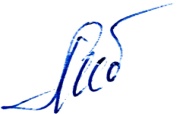  _______________  Б.М.Насибулина«02» июня 2020  г.УТВЕРЖДАЮЗаведующий кафедрой экологии, природопользования, землеустройства и безопасности жизнедеятельности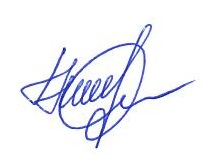 __________________ Н.С.Шуваев«04» июня 2020  г.Составитель(-и)Насибулина Б.М., доцент, доктор биологических наук, профессор кафедры экологии, природопользования, землеустройства и БЖД Направление подготовки  20.06.01 Техносферная безопасностьНаправленность (профиль) ОПОП Безопасность в чрезвычайных ситуациях (биологические науки)Квалификация (степень)Исследователь. Преподаватель-исследовательФорма обучениязаочная  Год приема 2020Оценка (показатели)Критерии оценивания доклада по научно-квалификационным работам«Отлично»Актуальность проблемы обоснована анализом состояния  теории и практики в конкретной области науки. Показана значимость проведенного исследования в решении научных проблем: найдены и апробированы эффективные варианты решения задач, значимых как для теории, так и для практики. Грамотно представлено теоретико-методологическое обоснование доклада по научно-квалификационной работе (диссертации), четко сформулирован авторский замысел исследования, отраженный в понятийно-категориальном аппарате; обоснована научная новизна, теоретическая и практическая значимость выполненного исследования, глубоко и содержательно проведен анализ полученных результатов эксперимента. Текст доклада по научно-квалификационной работе отличается высоким уровнем научности, четко прослеживается логика исследования, корректно дается критический анализ существующих исследований, автор доказательно обосновывает свою точку зрения«Хорошо»Достаточно полно обоснована актуальность исследования, предложены варианты решения исследовательских задач, имеющих конкретную область применения. Доказано отличие полученных результатов исследования от подобных, уже имеющихся в науке. Для обоснования исследовательской позиции взята за основу конкретная теоретическая концепция. Сформулирован терминологический аппарат, определены методы и средства научного исследования. Но вместе с тем нет должного научного обоснования по поводу замысла и целевых характеристик проведенного исследования, нет должной аргументированности представленных материалов. Нечетко сформулированы научная новизна и теоретическая значимость. Основной текст доклада по научно-квалификационной работе (диссертации) изложен в единой логике, в основном соответствует требованиям научности и конкретности, но встречаются недостаточно обоснованные утверждения и выводы.«Удовлетворительно»Актуальность исследования обоснована недостаточно. Методологические подходы и целевые характеристики исследования четко не определены, однако полученные в ходе исследования результаты не противоречат закономерностям практики. Дано технологическое описание последовательности применяемых исследовательских методов, приемов, форм, но выбор методов исследования не обоснован. Полученные результаты не обладают научной новизной и не имеют теоретической значимости. В тексте диссертации имеются нарушения единой логики изложения, допущены неточности в трактовке основных понятий исследования, подмена одних понятий другими«Неудовлетворительно»Актуальность выбранной темы обоснована поверхностно. Имеются несоответствия между поставленными задачами и положениями, выносимыми на защиту. Теоретико-методологические основания исследования раскрыты слабо. Понятийно категориальный аппарат не в полной мере соответствует заявленной теме. Отсутствует научная новизна, теоретическая и практическая значимость полученных результатов. В формулировке выводов по результатам проведенного исследования нет аргументированности и самостоятельности суждений. Текст работы не отличается логичностью изложения, носит эклектичный характер и не позволяет проследить позицию автора по изучаемой проблеме.Шкала оцениванияКритерии оценивания«Отлично»аспирант глубоко и прочно усвоил программный материал курса, исчерпывающе, последовательно, чётко и логически стройно его излагает, умеет тесно увязать теорию с практикой, свободно справляется с вопросами, задаваемыми экзаменаторами в рамках билета. При этом аспирант не затрудняется с ответами при видоизменении заданий, правильно обосновывает принятые решения, владеет разносторонними навыками и методами.«Хорошо»аспирант твердо знает материал курса, грамотно и по существу излагает его, не допуская существенных неточностей в ответе на вопросы, правильно применяет теоретические положения при решении практических вопросов, владеет необходимыми навыками и приемами их решения.«Удовлетворительно»аспирант имеет знания только основного материала, но не усвоил его деталей, допускает неточности, даёт недостаточно правильные формулировки, делает нарушения логической последовательности в изложении программного материала, испытывает затруднения при выполнении практических задач.«Неудовлетворительно»Аспирант не знает значительной части программного материала, допускает существенные ошибки, неуверенно, с большими затруднениями решает практические задачи или не справляется с ними самостоятельно.